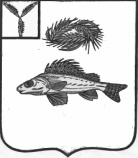 АДМИНИСТРАЦИЯЕРШОВСКОГО МУНИЦИПАЛЬНОГО   РАЙОНА САРАТОВСКОЙ ОБЛАСТИПОСТАНОВЛЕНИЕот______12.04.2016___________   № __________242__________г. ЕршовВ целях привлечения внимания работодателей к вопросам охраны труда, повышения эффективности работы по охране труда в  организациях и предприятиях, предупреждения и сокращения производственного травматизма и профессиональных заболеваний, администрация Ершовского муниципального района ПОСТАНОВЛЯЕТ:1. Утвердить Положение о проведении районного  конкурса  «Лучший специалист по охране труда в Ершовском районе» согласно приложению №1.2. Создать комиссию по организации и проведению районного  конкурса  «Лучший специалист по охране труда в Ершовском районе» в составе  согласно приложению №2. 3.  Провести с 18.04.2016 года по 06.05.2016 года  районный  конкурс «Лучший специалист по охране труда в Ершовском районе».4. Контроль за исполнением настоящего  постановления возложить на председателя комитета по социальным вопросам, начальника управления образования администрации Ершовского муниципального района С.В. Малиновскую.Глава  администрации                                                                    С.А.ЗубрицкаяПоложениео проведении районного конкурса«Лучший специалист по охране труда в Ершовском районе»Общие положения1. Настоящее Положение устанавливает порядок и условия проведения районного конкурса «Лучший специалист по охране труда в Ершовском районе» (далее по тексту —  Конкурс).2. Конкурс приурочен к Всемирному Дню охраны труда —28 апреля.3.В конкурсе участвуют специалисты по охране труда организаций независимо от их организационно-правовой формы, находящихся на территории Ершовского района (далее - организации), добившиеся значительных успехов в обеспечении безопасных условий труда, в сокращении производственного травматизма и профессиональной заболеваемости в год, предшествующий проведению конкурса (далее — отчетный год).2.     Цели и задачи конкурса4. Конкурс проводится с целью повышения уровня профессиональных знаний, творческой активности, совершенствования работы по охране труда во всех организациях Ершовского района.5.Задачами конкурса являются:— улучшение условий, охраны труда и производственного быта работников, профилактика производственного травматизма и профессиональной заболеваемости; — повышение ответственности должностных лиц и работников за соблюдением законодательства в сфере охраны труда; — повышение культуры производства и быта, выполнение в полном объеме планов мероприятий по улучшению и оздоровлению условий труда;  — усиление пропаганды вопросов охраны труда, информированности работников по вопросам охраны труда;—  повышение заинтересованности работодателей в создании здоровых и безопасных условий труда.3. Порядок и условия проведения конкурса6. Конкурс проводится на добровольной основе в номинации «Лучший специалист по охране труда в Ершовском  районе».7. В конкурсе могут принять участие специалисты (инженеры) по охране труда, а также руководители служб (отделов) охраны труда организаций различных форм собственности, осуществляющих свою деятельность на территории Ершовского муниципального района. 8. Для участия в конкурсе руководители организаций и предприятий представляют следующие документы по специалисту по охране труда, добившемуся наилучших успехов в улучшении условий и охраны труда, профилактике производственного травматизма и профессиональной заболеваемости, согласованные с профсоюзной организацией (при наличии таковой):— заявку организации, направляющей специалиста по охране труда для участия в конкурсе, согласно приложению N 1 к настоящему Положению;— информационную карту участника конкурса согласно приложению N 2 к настоящему Положению;— информация о специалисте по охране труда может содержать дополнительные материалы, отражающие его работу по улучшению условий и охраны труда, с приложением фотографий и др.9. По каждому из показателей, характеризующих работу специалиста по охране труда в отчетном году, участникам конкурса выставляется оценка в баллах согласно приложению N 3 к настоящему Положению.10. Итоговые оценки участников конкурса определяются путем суммирования баллов по всем показателям.11. Документы, указанные в пункте 8 настоящего Положения, заверяются подписью руководителя и печатью соответствующей организации и направляются в  администрацию Ершовского муниципального района в срок до 05 мая 2016 г. для подведения итогов конкурса по адресу: г.Ершов ул.Интернациональная, 7, каб. 18 (телефон для справок: 5-26-00, e-mail: ohrana.truda.EMR@yandex.ru).4. Подведение итогов конкурса12. Итоги конкурса подводит комиссия по организации и проведению конкурса.13. Итоги конкурса оформляются протоколом, который подписывается всеми членами комиссии по организации и проведению конкурса.14. Участнику, занявшему первое место, объявляется Благодарность главы администрации Ершовского муниципального района и вручается ценный  подарок. Участникам,  занявшим  второе и  третье место, вручается Благодарственное письмо главы администрации Ершовского муниципального района.15. Информация об итогах проведения конкурса размещается на официальном сайте администрации Ершовского муниципального района.Заявка       на участие в районном конкурсе «Лучший специалист по охране труда в Ершовском районе»1. Полное наименование предприятия – заявителя  ___________________________2. Отрасль (по основному виду деятельности) _______________________________3. Почтовый адрес ______________________________________________________4. Телефон/ факс ________________________________________________________5. Руководитель (Ф.И.О.) _________________________________________________6. Участник конкурса (Ф.И.О) __________________________________________    С порядком проведения конкурса  ознакомлены и согласны.  Полноту и достоверность сведений, указанных в настоящей заявке и прилагаемых к ней документах гарантируем.К конкурсной заявке прилагаются:   карта   показателей   состояния   условий  и  охраны  труда, другие документы, представляемые по желанию участника конкурса (указать какие).Руководитель организации __________________________________                                                                                          «____»____________2016г.М.П.Информационная картаучастника областного конкурса "Лучший специалистпо охране труда в Ершовском районе"__________________________________________________________________(наименование   предприятия,  адрес)Вид собственности ________________________________________________Руководитель предприятия  _____________________________________Оценочная таблица
 показателей участников областного конкурса "Лучший специалист по охране труда в Ершовском районе"СОСТАВконкурсной комиссии  по проведению районного  конкурса  «Лучший специалист по охране труда в Ершовском районе»О проведении районного конкурса «Лучший специалист по охране труда в Ершовском районе» Приложение № 1 кпостановлению   администрации Ершовского муниципального района                                                                                                                                                          от «_12_» ___04__         2016 г.Приложение1                                                                                  к положению о  районном                                                                                           конкурсе " Лучший специалист                                                                                        по охране труда в Ершовском районе»Приложение2                                                                                 к положению о  районном                                                                                           конкурсе " Лучший специалист                                                                                        по охране труда в Ершовском районе»№ Критерии оценкиПоказатели1Численность работающих, всего 2Обучение по охране трудадата прохождения3Качество разработанных инструкций по охране труда по профессиям и видам работ в организацииуказать общее количество разработанных инструкций по охране труда по профессиям и видам работ (предоставить копию одной инструкции для проверки качества их составления)4Проведение предварительных (при поступлении на работу) и периодических (во время трудовой деятельности) медицинских осмотров (обследований)100%;80% -100%;менее 80%(отметить)5Обеспеченность работников сертифицированной спецодеждой, спецобувью и другими средствами индивидуальной защиты в % к нормам)                             100%;80% -100%;менее 80%(отметить)6Средства,   затраченные  на мероприятия     по   охране труда, тыс. руб.общая сумма затрат (2015 г.)7Наличие кабинета и уголков по охране труда и их оснащение (стенды, плакаты, и др.)да – нет(отметить)8Наличие коллективного договорагод заключенияПриложение3                                                                                 к положению о  районном                                                                                           конкурсе " Лучший специалист                                                                                        по охране труда в Ершовском районе»N п/пПоказатели за отчетный годКритерии оценки1.Прохождение специалистом обучения по охране труда специалист прошел обучение — 3 балла;специалист не прошел обучение — 0 баллов2.Качество разработанных инструкций по охране труда по профессиям и видам работ в организациисоответствует требованиям —3 балла;не соответствует требованиям —0 баллов3.Проведение предварительных (при поступлении на работу) и периодических (во время трудовой деятельности) медицинских осмотров (обследований)100% —3 балла80% -100% — 2 балламенее 80% — 1 балл4.Обеспеченность работников сертифицированной спецодеждой, спецобувью и другими средствами индивидуальной защиты в % к нормам)                             100% —3 балла80% -100% — 2 балламенее 80% — 1 балл5Средства,   затраченные  на мероприятия     по   охране труда, тыс. руб.Ч раб. о.СИЗК = ---------------------, гдеЧ раб. СИЗЧ раб. о. СИЗ – число работников, полностью обеспеченных бесплатной спецодеждой, спецобувью и др. средствами индивидуальной защиты  в соответствии с нормами,Ч раб.СИЗ – суммарное число работников, которые должны обеспечиваться средствами индивидуальной защиты6Наличие кабинета и уголков по охране труда и их оснащение (стенды, плакаты, и др.)да — 3 балланет —0 баллов7Наличие коллективного договорада — 3 балланет —0 балловПриложение № 2 кпостановлению   администрации Ершовского муниципального района                                                                                                                                                          от «__12__» ______04_____2016 г.Малиновская Светлана Владимировна  — председатель комитета  по социальным вопросам, начальник управления образования администрации Ершовского муниципального  района, председатель конкурсной комиссии;  Гаврилова Любовь Александровна— специалист 1-ой категории по охране труда администрации Ершовского муниципального района, секретарь комиссии;                       Члены комиссии:Сучкова Любовь ИвановнаМихальчев Сергей АлександровичЖданова Лариса Михайловна— заместитель главы администрации Ершовского муниципального района;— заместитель начальника отдела по аграрной политике и природопользованию администрации Ершовского муниципального района; — председатель районного Совета председателей профсоюзных комитетов работников культуры. (по согласованию)